Азиатско-Тихоокеанский Форум Женщины, Закон и Развитие 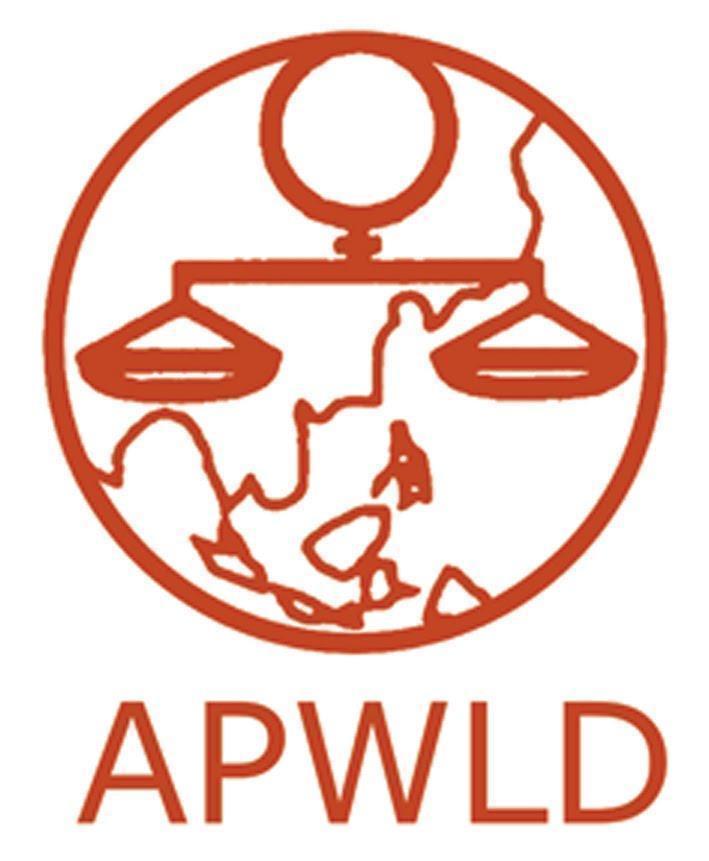 НПО с консультативным статусом при Экономическом и Социальном Совете ООНAsia Pacific Forum Women, Law and Development _________________________________________________Феминистское исследование с вовлечением сообществ для привнесения перемен в Центральной Азии!                          (Feminist Participatory Action Research - FPAR) 2019 - 2021Поддержка женских организаций из сельских и местных сообществ,  из сообществ мигрантов и городских бедных в Центральной АзииФОРМА ЗАЯВКИ Информация об организации Краткая информация об организации: форма регистрации, сфера деятельности, целевые группы,  местонахождение, структура организации, количество сотрудников, участие в сетях и  т.д. Если у вашей организации есть план действий на 2019-2021 годы, поделитесь пожалуйста основным фокусом и планом работы?Есть ли у Вашей организации опыт в проведении  документирования положения женщин из сельских и местных сообществ, сообществ мигрантов и городской бедноты? Если да, то в чем была цель документирования? Какие методы были использованы? Как были использованы материалы для решения затронутых вопросов?      Цели и ОжиданияКаковы ваши цели и ожидаемые результаты от участия в обучении и исследовании? На Ваш взгляд, каким вопросам следует уделять больше внимания при документировании? Где? Почему вы считаете их важными? Какое отношение эти вопросы имеют к правам женщин? Какое содействие может программа оказать вашей организации или же сети для усиления или построения женского  движения? Какой успех Вы ожидаете достичь? Какое воздействие на права женщин окажет эта программа?Какое положительное воздействие окажет на деятельность организации или же сети возможность поддержать молодую исследовательницу для проведения деятельности программы?   Перевод Сможете ли Вы предоставлять  документацию и отчетность по программе  на английском языке? Да Нет Если нет, то есть ли возможность обратиться к услугам переводчика/агентства? ДаНетПримечание: Если Вам необходимо воспользоваться  услугами компании по переводу, то обязательно укажите расходы на услуги перевода в бюджете.  БюджетПредоставьте пожалуйста, детальный  бюджет (используя приведенную ниже форму), для проведения исследования начиная: с заработной платы исследователя (Июль 2019 года до Февраля  2021 года) до представления итогового отчета в январе 2021 года. Пожалуйста, включите расходы:Заработная плата и связанные с этим расходы (налоги, согласно законодательства вашей страны) по найму сотрудника –исследователяРасходы (телефон, факс, интернет и т.д.)Расходы на местный транспорт/поездки Другие расходы (необходимо предоставить объяснение к данному разделу)Обратите внимание, что бюджет программы FPAR не должен включать покупку оборудования, активов и основных средств. Также бюджет не покрывает какие либо институциональные организационные расходы, например такие как аренда офиса.Также, не включайте расходы на участие в региональных тренингах APWLD.Предоставьте источник официального курса валюты на день подачи заявки или же предоставьте ссылку на веб-сайт (Национальный банк, Официальный конвертер валют).Пожалуйста, следуйте ниже приведенному стандартному формату бюджета: Максимальная сумма планируемого бюджета не должна превышать 12,000 долларов США. РекомендацияУчаствовала ли ваша организация ранее в каких либо мероприятиях, организованных APWLD? Знаете ли вы НПО в  вашей стране, которая является членом APWLD?Является ли ваша организация частью региональной или международной сети/(платформы)?  Рекомендательные письма (пожалуйста, приложите рекомендательное письмо отдельным файлом) Пожалуйста, пришлите заполненную форму и все запрашиваемые документы  до 3 Июня 2019 года на электронный адрес: shoira@apwld.org с темой письма:«APWLD Application_ Название организации BOOM CA FPAR 2019-2021». Для дополнительных консультацией или же за более подробной информацией можете обратиться к Шоире Олимовой по эл. почте: shoira@apwld.org Контактные данные  Контактные данные Название организации Адрес  Электронная почта Телефон /факс Контактные данные ответственного лица организации: Имя/Эл. почта. Категория бюджета Кол-воЦена за кол-воОбщая сумма (в местной валюте)Обоснование%Всего в долл США1.Зарплата исследователя с учетом налогов (18 месяцев)Контракт/ Платёжная квитанция 2. Расходы на местные поездки, относящиеся к исследованию,  с учетом проживания и питания  Квитанции 3. Канцтовары, включая распечатку и копирование Квитанции4. Коммуникационные расходы, включая интернет Квитанции5. Организация мероприятий и встреч,  связанных с исследованием Квитанции 6. Поддержка сообщества во время проведения исследования Подтверждение о получение денежных средств7. Документация, перевод ( не для написания отчета или проведения видео/фото съемок) Квитанции 8. Другое: пожалуйста, уточните (нап-р, оплата банковских переводов в рамках программы, и т.д.)Квитанции Всего